Obstarávateľ: 		Gemersko –malohontské osvetové stredisko, Jesenského 340/5, 979 01 Rimavská Sobota			Príloha č. 4Predmet zákazky: 	Interiérové vybavenie zrekonštruovanej budovy GMOS Technická špecifikácia tovaru a služieb s opisom predmetu zákazky a cenová kalkuláciaPrízemieŠatňa č.1 Šatňa č.2 :Obrázok č.1 - šatne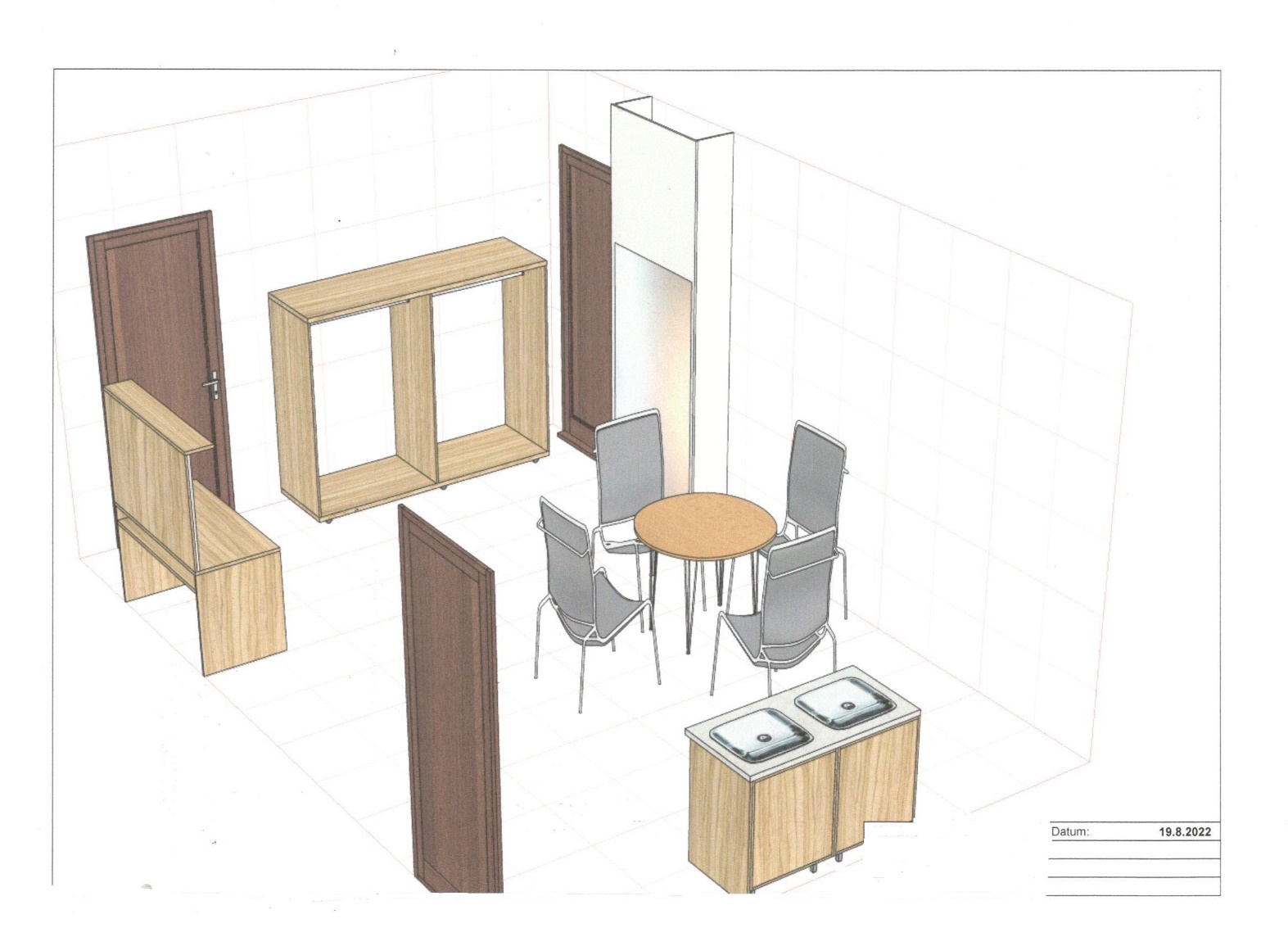 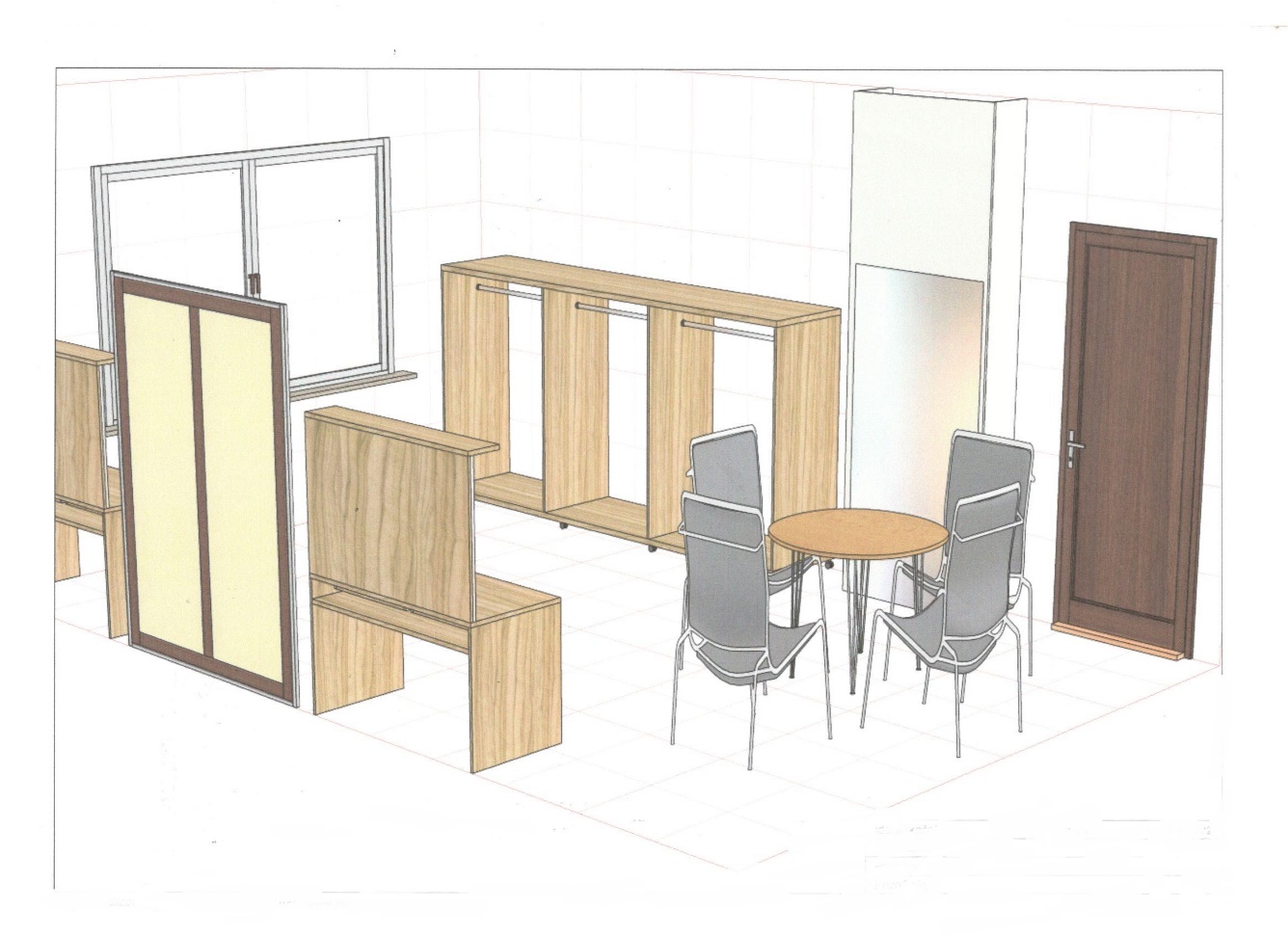 Miestnosť prvého kontaktu + šatňa:Obrázok č. 2 – Miestnosť prvého kontaktu + šatňa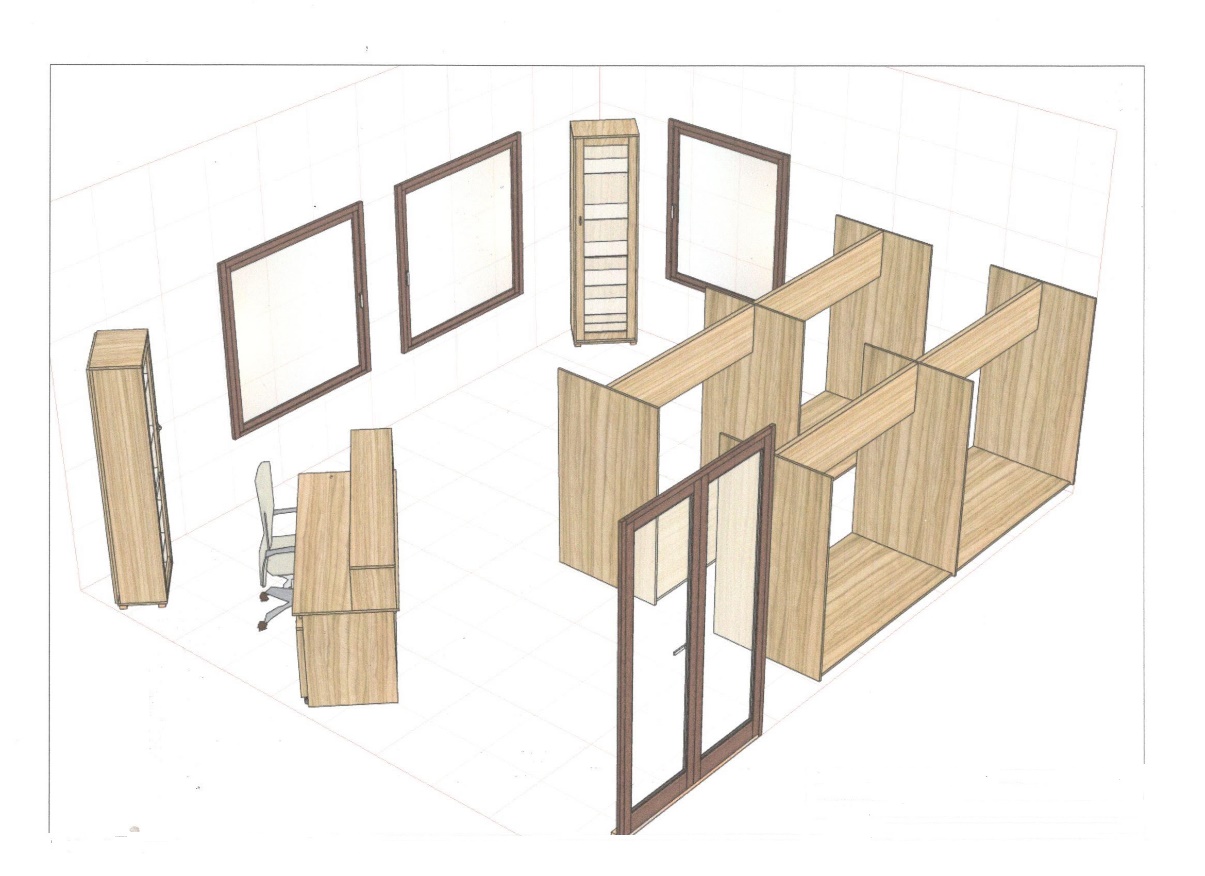 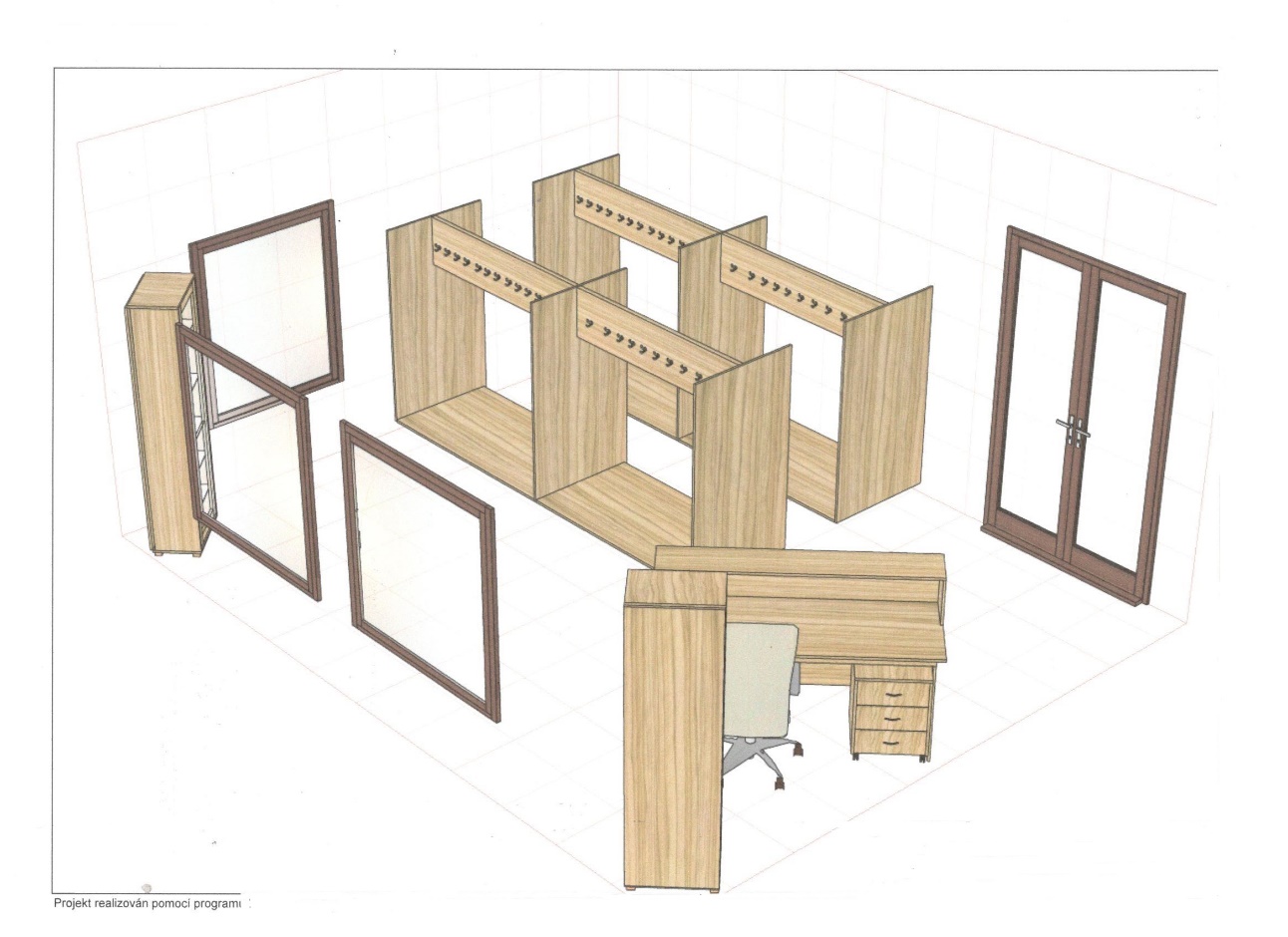 Kuchyňa:Obrázok č. 3 – Kuchyňa 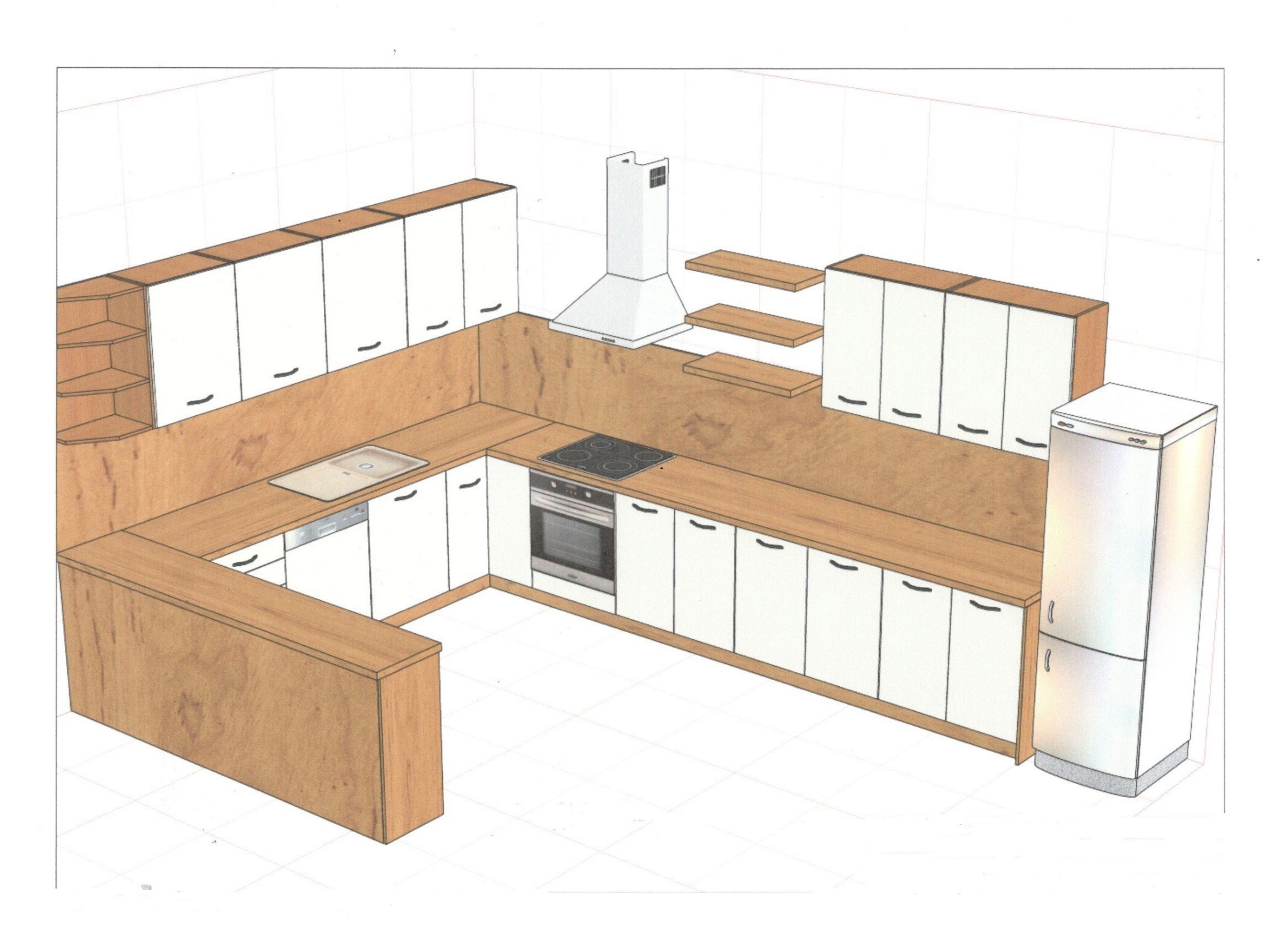 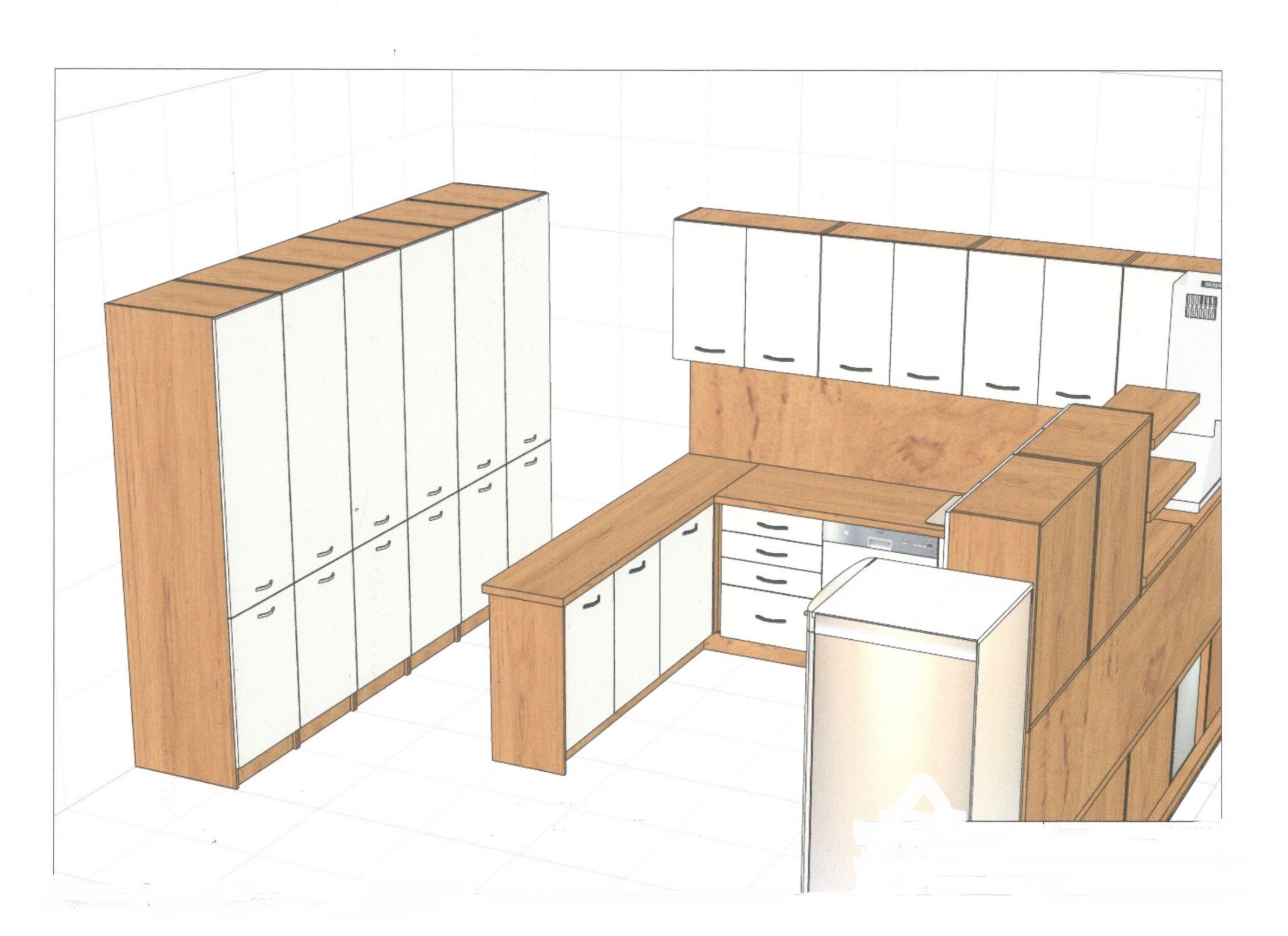 Vestibul:Sála :Technická miestnosť:I. poschodieMiestnosti na vzdelávanie:Konferenčná miestnosť :Hrnčiarsko-keramická dielňaMontáž a doprava:CELKOVÁ CENOVÁ KALKULÁCIA ZÁKAZKY: P. č.Názov technická špecifikácia-minimálne požiadavky obstarávateľa PočetJednotková cena bez DPH ( € )Cena spolu bez DPH( € )DPH ( € )Cena spolu s DPH ( € )1Toaletný stolík Rozmery:   š130 x h60 x v160cmFarebné prevedenie:  nebraska22Vešiak na krojeRozmery: š300 x h70x v 170cm Farebné prevedenie: nebraska              13Príručný stolík GaminRozmery: v-74 cm, priemer 80 cm Farebné prevedenie: biela   14Zrkadlo Rozmery: š100 x v180 cmFarebné prevedenie: nebraska              15Stoličky TaurusRozmery: 43x47,5x83,5 cmFarebné prevedenie: sivá              4P. č.Názov technická špecifikácia-minimálne požiadavky obstarávateľa PočetJednotková cena bez DPH ( € )Cena spolu bez DPH( € )DPH ( € )Cena spolu s DPH ( € )1Toaletný stolík Rozmery:   š130 x h60 x v160cmFarebné prevedenie:  nebraska12Príručný stolík GaminRozmery: v-74 cm, priemer 80 cm Farebné prevedenie: biela   13Zrkadlo Rozmery: š100 x v180 cmFarebné prevedenie: nebraska              14Stoličky TaurusRozmery: 43x47,5x83,5 cmFarebné prevedenie: sivá              45Kuchynská skrinkaRozmery:  š 60xv86xh47 cmFarebné prevedenie: bardolíno                              26Pracovná doska Rozmery:  š120x h60cmFarebné prevedenie: sivá17Vešiak na krojeRozmery: š190 x h70x v 170cm Farebné prevedenie: nebraska              1P. č.Názov technická špecifikácia-minimálne požiadavky obstarávateľa PočetJednotková cena bez DPH ( € )Cena spolu bez DPH( € )DPH ( € )Cena spolu s DPH ( € )1VešiakRozmery:  š340 x v160 x h90 cmFarebné prevedenie:  bardolíno22Stôl s pultom a kontajnerRozmery:  š170 x v100 x h70Farebné prevedenie:  bardolíno13Vitrína 9/3Rozmery: š55 x v194 x h36cm Farebné prevedenie: bardolíno       24Kancelárske kreslo  GALARozmery: 50x46x97cmFarebné prevedenie: modrá            1P. č.Názov technická špecifikácia-minimálne požiadavky obstarávateľa PočetJednotková cena bez DPH ( € )Cena spolu bez DPH( € )DPH ( € )Cena spolu s DPH ( € )1Kuchynská časť č.1Rozmery:  400x305x220cmFarebné prevedenie:   hamilton    12Kuchynská časť č.2Rozmery: š300 x v217 x h60cmFarebné prevedenie:  biela 13Jedálenský stôlRozmery: 120x80x75 cmFarebné prevedenie: biela    24StoličkaRozmery: 56x44x93cm)Farebné prevedenie: sivá     85Drez STRICTO 30Rozmery: 98x47 cmFarebné prevedenie: nerez      16Chladnička WHIRPOOL SW6AM2QW2Rozmery: š59,5 x v187 x h 64,5 cm 319lFarebné prevedenie: biela17Mikrovlnka WHIRPOOL MWP 253WRozmery: v28 x h42 x š48cmFarebné prevedenie: biela18Varná doska WHIRPOOL AKT 8130 LXRozmery: š59 x v4,6 x h51 cmFarebné prevedenie:19Vstavaná rúra WHIRPOOL AKZ9 6220 IX/WHRozmery: 59,5 x59,5 x56,4 cmFarebné prevedenie: biela, nerez110Digestor MORA OK634 XRozmery: š60 x h45 x v88cmFarebné prevedenie: biela, nerez, sklo111Umývačka riadu WHIRPOOL WIC 3C26FRozmery: v82 x š59,8 x h55,5 cmFarebné prevedenie: biela1P. č.Názov technická špecifikácia-minimálne požiadavky obstarávateľa PočetJednotková cena bez DPH ( € )Cena spolu bez DPH( € )DPH ( € )Cena spolu s DPH ( € )1KresloRozmery:  71 x 76 x 67,5cmFarebné prevedenie: sivá 62Konferenčný  stolík IKLINRozmery:  priemer 80/50cm, v 45/40cmFarebné prevedenie:  buk2P. č.Názov technická špecifikácia-minimálne požiadavky obstarávateľa PočetJednotková cena bez DPH ( € )Cena spolu bez DPH( € )DPH ( € )Cena spolu s DPH ( € )1Stolička  313-3162 LukasRozmery: š42 x h44 x v90 cm Farebné prevedenie:  jelša 1802Jedálenský stôlRozmery: 120 x80x75 cm Farebné prevedenie:  jelša27P. č.Názov technická špecifikácia-minimálne požiadavky obstarávateľa PočetJednotková cena bez DPH ( € )Cena spolu bez DPH( € )DPH ( € )Cena spolu s DPH ( € )1Regál na technikuRozmery:  š230 x h60 x v260cmFarebné prevedenie:  nebraska12Plechová skriňa SS30-2 RAL 7035GRozmery:  š60 x h50 x v180 cmFarebné prevedenie:  sivá2P. č.Názov technická špecifikácia-minimálne požiadavky obstarávateľa PočetJednotková cena bez DPH ( € )Cena spolu bez DPH( € )DPH ( € )Cena spolu s DPH ( € )1KresloRozmery: 76x67x71Farebné prevedenie: sivá152Konferenčný stolíkRozmery:  š80x45 cm)Farebné prevedenie: buk  53Knižnica  S50Rozmery: š72 x v182 x h35 cmFarebné prevedenie: buk  2P. č.Názov technická špecifikácia-minimálne požiadavky obstarávateľa PočetJednotková cena bez DPH ( € )Cena spolu bez DPH( € )DPH ( € )Cena spolu s DPH ( € )1Stoličky TaurusRozmery: 43x47,5x83,5 cmFarebné prevedenie:  sivá202Stôl OFFICE EXPRESRozmery:  š150 xv75x h70 cm Farebné prevedenie:  antracit3P. č.Názov technická špecifikácia-minimálne požiadavky obstarávateľa PočetJednotková cena bez DPH ( € )Cena spolu bez DPH( € )DPH ( € )Cena spolu s DPH ( € )1Regál na výrobkyRozmery: 132x80x260cmFarebné prevedenie: nebraska  12Regál rohový na výrobkyRozmery: 250x163x260cmFarebné prevedenie: nebraska  1P. č.Názov technická špecifikácia-minimálne požiadavky obstarávateľa PočetJednotková cena bez DPH ( € )Cena spolu bez DPH( € )DPH ( € )Cena spolu s DPH ( € )1Montáž a doprava 1Cena zákazky spolu bez DPH ( € )DPH  ( € )Cena zákazky  spolu s DPH  ( € )